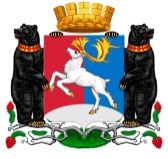 Камчатский крайАдминистрация  городского  округа «посёлок Палана»ПОСТАНОВЛЕНИЕ18.06.2019 № 134В соответствии с Федеральным законом от 06.10.2003 № 131-ФЗ «Об общих принципах организации местного самоуправления в Российской Федерации»,            Федеральным законом от 24.07.2007 № 209-ФЗ «О развитии малого и среднего предпринимательства в Российской Федерации», в целях повышения эффективности работы по государственной поддержке малого и среднего предпринимательства на территории городского округа «посёлок Палана»,АДМИНИСТРАЦИЯ ПОСТАНОВЛЯЕТ:1. Внести в состав Координационного совета по развитию малого предпринимательства на территории городского округа «поселок Палана», утвержденного постановлением Администрации городского округа «поселок Палана» от 17.10.2014               № 266, изменения, изложив его в редакции согласно приложению.2. Настоящее постановление подлежит официальному обнародованию в порядке, установленном Уставом городского округа «поселок Палана».3. Контроль исполнения настоящего постановления оставляю за собой.Временно исполняющий полномочия Главы городского округа «поселок Палана»                                                      Е.В. Абрамов                                                                                                    Приложение                                                                   к постановлению Администрации                                                                 городского округа «поселок Палана»                                                                     18.06.2019 № 134                                                                                   Приложение № 2                                                                   к постановлению Администрации                                                                городского округа «поселок Палана»                                                                   от   17.10.2014   №    266      Состав Координационного совета по развитию малого предпринимательства на территории городского округа «поселок Палана»О внесении изменений в постановление Администрации городского округа «поселок Палана» от 17.10.2014 № 266 «О создании Координационного совета по развитию малого предпринимательства на территории городского округа «поселок Палана»О внесении изменений в постановление Администрации городского округа «поселок Палана» от 17.10.2014 № 266 «О создании Координационного совета по развитию малого предпринимательства на территории городского округа «поселок Палана»Председатель:Абрамов Евгений Викторович- Заместитель Главы Администрации городского округа «поселок Палана»Заместитель председателя:Арцуева Зугаша Салаудиновна- председатель Комитета по управлению муниципальным имуществом городского округа «поселок Палана»Секретарь:Субботина Людмила Сталиковна- начальник отдела управления имуществом Комитета по управлению муниципальным имуществом городского округа «поселок Палана»;Члены:Жданий Александр Григорьевич- индивидуальный предприниматель (по согласованию);Зайналов Валихан Мурадович- индивидуальный предприниматель (по согласованию);Каллина Елена Николаевна- индивидуальный предприниматель (по согласованию);Курдюкова Людмила Дмитриевна- начальник отдела экономики и доходов Финансового управления Администрации городского округа «поселок Палана»;Пашкова Светлана Вадимовна- индивидуальный предприниматель (по согласованию);Салынский Игорь Николаевич - индивидуальный предприниматель (по согласованию);Страхов Юрий Сергеевич- ведущий инженер электросвязи Универсального технического участка п. Палана Линейно-технического цеха Тигильского района Межрайонного центра технической эксплуатации телекоммуникаций Камчатского филиала ПАО «Ростелеком» (по согласованию); Ткаченко Михаил Евгеньевич - главный специалист-эксперт территориального отдела Управления Роспотребнадзора по Камчатскому краю в Тигильском и Олюторском районах (по согласованию).